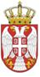             Република СрбијаОСНОВНА ШКОЛА „КРАЉ ПЕТАР  I“        Ниш, Војводе Путника бр. 1Број: 610-____/101-2-2023-04        Датум: 16. 11. 2023. годинеИ З В О Диз записника са 101.  телефонске седнице,Школског одбора  ОШ »Краљ Петар I« у Нишу,одржане дана  16. 11.   2023. године.1. Донета Одлука о усвајању  записника са претходне седнице Школског одбора,2. Донета Одлука о усвајању Извештаја о успеху и дисциплини ученика на крају првог квалификационог периода,3. Донета Одлука о усвајању Извештаја о реализацији програма наставе и учења,4. Донета Одлука о усвајању Извештаја о реализацији ексурзије ученика од 1 до 4 разреда у школској 2023/24. години,5. Донета Одлука о доношењу Измена финансијксог плана у складу са пројектом Еразмус+.записничар								Лидија Цветковић